BIO-DATA: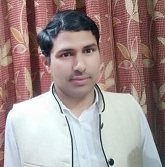 Name: Dr. Surender KumarDesignation: Assistant ProfessorDepartment: CommerceDate of Birth: 4th  February, 1982Address for Correspondence: Department of CommerceG.M.N. (P.G.) College Ambala Cantt-133001Mobile: 9466654360e-mail: sskundugmn@gmail.comArea of Specialization: HR, Research and TaxationAcademic Qualification:Topic of Ph.D. Thesis:“A Comparative Study of HRD Practices in Public and Private Sector Banks in India With Special Reference to Their Impact on Productivity and Job Satisfaction”Membership of Professional Bodies/OrganizationsLife Member of Indian Commerce Association, Membership Number-H394Details of Experience:Published Work:Research PaperNational= 1International= 4Conference/Seminar Research Paper PresentationsNational = 28International = 2Training CampAttended Youth Red Cross Training Camp as CounselorState Level = 4District Level = 2HIV / AIDS and Voluntary Blood Donation Training Camp Organized by HSBTCState Level = 1Books (Co-Author)The book entitled Elements of Financial Accounting published by Jeevansons Publications, New Delhi, ISBN: 978-93-80896-94-6, Third Edition-2015.List of Published PapersInternationalEthical values of Advertising (A study on fairness products in Jind city) published in Research drops, A peer reviewed International Journal, ISSN: 2231 – 105X, Volume 1- September 2011, pp. 282-288.“Farmer’s Satisfaction towards Sugar Mill Industry (A study of farmers in district Jind) published in International Journal of Management and Social Science Research, ISSN: 2319 – 4421, Volume 2, Issue 3, March 2013, pp. 105-107.Awareness of Base –III Norms Across Indian Banks: An empirical study based on Ambala and Chandigarh, published in the International Journal of Informative & Futuristic Research, ISSN (Online): 2347 -1697, Volume 2, Issue 8, April 2015, pp. 2904 -2908.“Impact of Foreign Direct Investment on The Gross Domestic Products in India” published in Amar International Refereed Journal, Volume 3, Issue 1, January-March 2017, pp. 108-112.Edited Books“Human Resource Management in Retail Sector” published in edited book Building Human Resource Effectiveness, Regal Publications, ISBN: 978-81-8484-459-7, pp. 133-139, 2015.S.No.ExaminationYear of PassingName of the Board/University1.Metric1996Haryana Board of School Education, Bhiwani 2.B.Com.2001Kurukshetra University, Kurukshetra3.M.Com.2003Kurukshetra University, Kurukshetra4.M.Phil.2007Chaudhary Devi Lal University, Sirsa5.Ph.D.2018Maharshi Dayanand University, RohtakPosition HeldName of OrganizationPeriodPeriodNature of WorkPosition HeldName of OrganizationFromToNature of WorkAssistant ProfessorDeaprtment of Commerce, G.M.N. (P.G.) College, Ambala Cantt.4th September 2008Till DateTeachingGuest LecturerGovt. College, Narwana24th July 20083rd September 2008Teaching